Оповещениео проведении публичных слушанийНа публичные слушания представляется проект решения о предоставлении разрешения на отклонение от предельных параметров разрешенного строительства объекта индивидуального жилищного строительства на земельном участке с кадастровым номером 41:05:0101082:1001 в части уменьшения отступов от границ земельного участка до здания с 3 метров до 1,4 метра от юго-западной границы и с 3 метров до 2,3 метров от юго-восточной границы._________________________________________________________________________________________________________________(наименование проекта)Перечень информационных материалов по проекту публичных слушаний: - схема расположения объекта индивидуального жилищного строительства на земельном участке с кадастровым номером 41:05:0101082:1001.Информационные материалы по проекту публичных слушаний представлены на экспозиции по адресу Камчатский край, Елизовский р-н, п. Пионерский, ул. Николая Коляды, д. 3, каб. № 5.Оповещение дополнительно распространено на информационных стендах.(информационные стенды, размещенные около здания организатора публичных слушаний, оповещение в местах массового скопления граждан и т.д.)Экспозиция открыта с 07.03.2019 по 15.03.2019Часы работы: с 08.30 до 17.00 часов, пятница с 08.30 до 13.30 часов (перерыв с 13.00 до 14.00 часов).В ходе работы экспозиции проводится консультирование посетителей экспозиции, распространение информационных материалов о проекте, подлежащем рассмотрению на публичных слушаниях.Публичные слушания состоятся 18 марта 2019 года в 16 часов 00 минут в здании Администрации Пионерского сельского поселения в кабинете Главы поселения каб. № 6, расположенном по адресу: Камчатский край, Елизовский р-н, п. Пионерский, ул. Николая Коляды, д. 3.Время начала регистрации участников 15 часов 30 минут.В период публичных слушаний участники публичных слушаний имеют право представить свои предложения и замечания по обсуждаемому проекту посредством:1) записи в книге (журнале) учета посетителей экспозиции проекта, подлежащего рассмотрению на публичных слушаниях;2) в письменной форме в адрес организатора публичных слушаний;3) в письменной или устной форме в ходе проведения публичных слушаний.Контакты организатора публичных слушаний: Комиссия по подготовке проекта правил землепользования и застройки Пионерского сельского поселения, расположенная по адресу: Камчатский край, Елизовский р-н, п. Пионерский, ул. Николая Коляды, д. 3, каб. № 5.Информационные материалы по проекту решения о предоставлении разрешения на отклонение от предельных параметров разрешенного строительства объекта индивидуального жилищного строительства на земельном участке с кадастровым номером 41:05:0101082:1001 в части уменьшения отступов от границ земельного участка до здания размещены на сайте исполнительных органов государственной власти Камчатского края на странице Пионерское сельское поселение соответствующего органа местного самоуправления сельского поселения по адресу www.kamgov.ru/emr/pionerskoe/publicnye-slusania.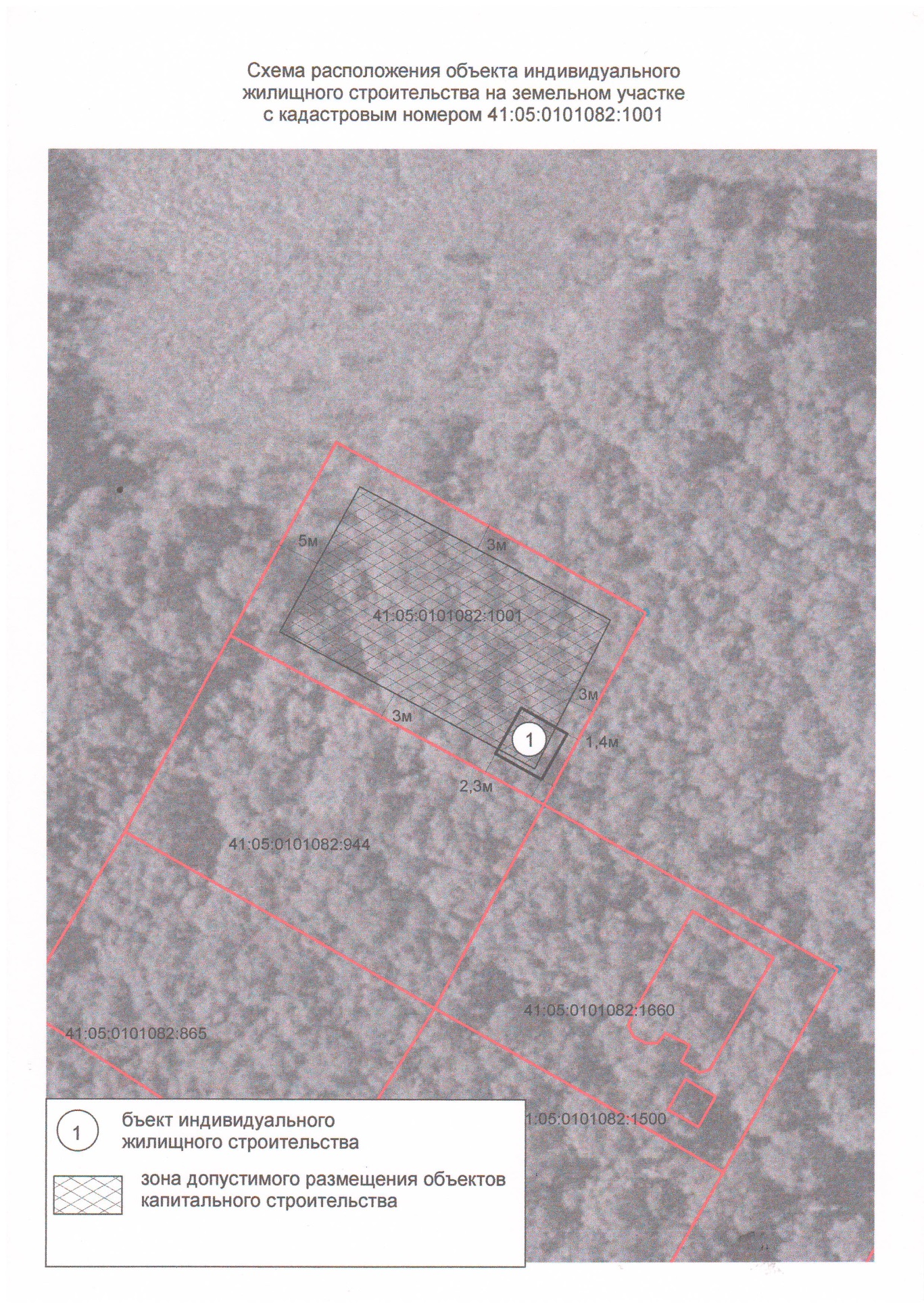 